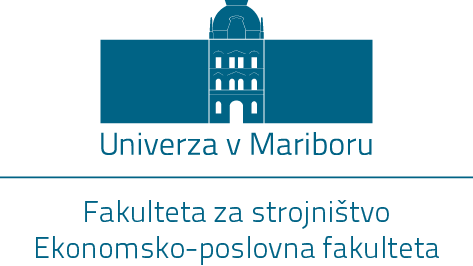 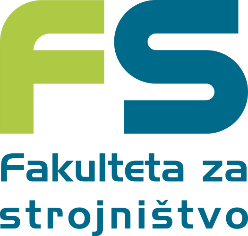 NASLOV SEMINARSKE NALOGESeminarska nalogaMaribor, mesec LETOŠtudijski program:univerzitetni študijski program 1. stopnjeGospodarsko inženirstvo – smer StrojništvoŠtudent(ka):Ime in PRIIMEKŠtudent(ka):Ime in PRIIMEKŠtudent(ka):Ime in PRIIMEKŠtudent(ka):Ime in PRIIMEKŠtudent(ka):Ime in PRIIMEK